informationsbrev nummer 10 NOVEMBEr 2023FriskoteketRenoveringen av friskoteket drar tyvärr ut på tiden. Anledningen är att vi var tvungna att göra ett första omtag gällande ventilationen i lokalen innan vi kan öppna.
Vi hoppas kunna öppna snarast. Håll koll på hemsidan.
Som tidigare meddelats kommer avgiften att höjas och den nya avgiften blir 
50 kr/månad som kommer debiteras fr o m 1 mars 2024.

ElbilsplatserBygglovet har äntligen godkänts och föreningen kommer göra 7 nya platser för elbil.
Detta blir betalplatser för tillfällig parkering + laddning.
Vi hade sökt för 12 platser men fick tyvärr inte bygglov för det. Nu skall upphandling av entreprenör påbörjas.ÖvernattningslägenhetenBygglov för övernattningslägenhet drar tyvärr ut på tiden. Detta pga. att de anser att vi har för låg takhöjd i lokalerna så komplettering har begärts in av Byggnadsnämnden.
Vi återkommer så snart vi har någon ytterligare information.SolcellernaSolcellerna är nu installerade, klara och i gång. Solcellerna driver alla allmänna utrymmen på LKN 6 – 32, dvs båda höghusen samt de övre två låghusen. 
Överbliven el som ej används säljs till Göteborg Energi. Lägenheter som saknar debitering för elDe lägenheter som inte har fått debitering för el sedan decemberavin kommer att få hela summan debiterat retroaktivt under kvartal 2 2024. ÅrsstämmanVi ser fram emot att träffa våra medlemmar på årets stämma den 6 december!Vintriga hälsningar Styrelsen  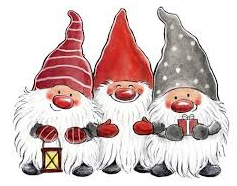 